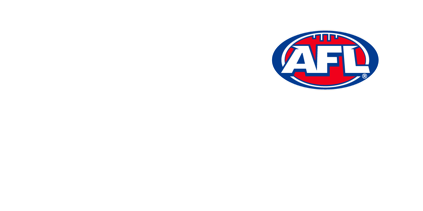 TABLE OF CONTENTSCLUB INFORMATIONCLUB HISTORYOFFICE BEARERS AND CLUB COMMITTEE MEMBERSCLUB SPONSORSSNAPSHOT OF THE CLUBMISSION STATEMENT & VALUESTREASURERS REPORTPRESIDENTS REPORTAPPENDICESAppendix 1 - Financial Statements1 – SUBHEADINGBody Copy CLUB INFORMATIONCLUB HISTORYWhen was the Club formed?Key historical moments or changes to the ClubListing of Life membersOFFICE BEARERS & CLUB COMMITTEEInsert your Office Bearers and Committee MembersCLUB SPONSORS<Insert relevant information for your club>SNAPSHOT OF CLUBPopulation and Demographics<Insert relevant information for your club, depending on your location> Membership ProfileClub membership is made up of the following categories:<Insert details of your membership categories.  Examples include junior members, senior members, life members, etc>The following table provides membership information in each of the membership categories.<Insert into the following table an indication of your current membership profile> <Include any other information regarding your membership that you feel is important for the Plan>Venue/Facilities profileMISSION STATEMENT & VALUESClub Mission Statement<Insert your Mission Statement here>Club ValuesTREASURERS REPORT<Insert a summary of the year here>Example of content headings:Overview of club financial positionSummary of major income and expenditureSummary of club assets and liabilitiesPRESIDENTS REPORT<Insert a summary of the year here>Example of content headings:Number of teams & participantsCompetitions / grades enteredOn-field summary / successRepresentative football achievementsOff-field successEvents heldSummary of fundraisingAny other notable achievementsGoals & planning for next yearMEMBERSHIP PROFILEMEMBERSHIP PROFILEMEMBERSHIP CATEGORYMEMBERSHIP NUMBERS